Poziv za sudjelovanje na  znanstveno-stručnoj konferencijiNA SJEVERU S RUDOLFOM   STEINEROMPoštovani,Sveučilište Sjever uz suorganizaciju Centra dr. Rudol Steiner, Instituta za medije, Centra za filozofiju medija, a pod pokroviteljstvom Grada Varaždina – organizira novu znanstveno-stručnu konferenciju NA SJEVERU S RUDOLFOM STEINEROM.Pozivamo sve sljedbenike misli i prakse Rudolfa Steinera da nam se pridruže na projektu revaloriziranju imena i djela ovog velikog europskog mislioca koji je nažalost u Europi poznatiji nego u Hrvatskoj u kojoj je rođen.Znanstveno stručna konferencija bit će održana 15.06.2019. u Varaždinu (na Sveučilištu Sjever) i u Donjem Kraljevcu (u Centru dr. Rudolf Steiner).Najbolje radove s prve i ove druge konferencije planiramo objaviti u znanstveno-stručnom zborniku Sveučilišta Sjever.Molimo da ispunjeni obrazac prijave sudjelovanja na konferenciji pošaljete najkasnije do 15.05.2019. na mail salic@unin.hr Prof. dr. Sead AlićSveučilište Sjeverwww.seadalic.comwww.centar-fm.orgsalic@unin.hr098 9828592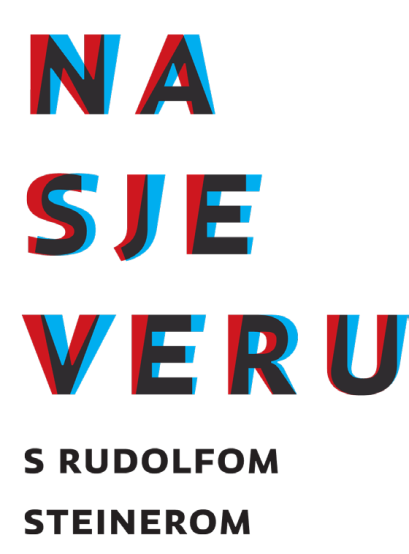 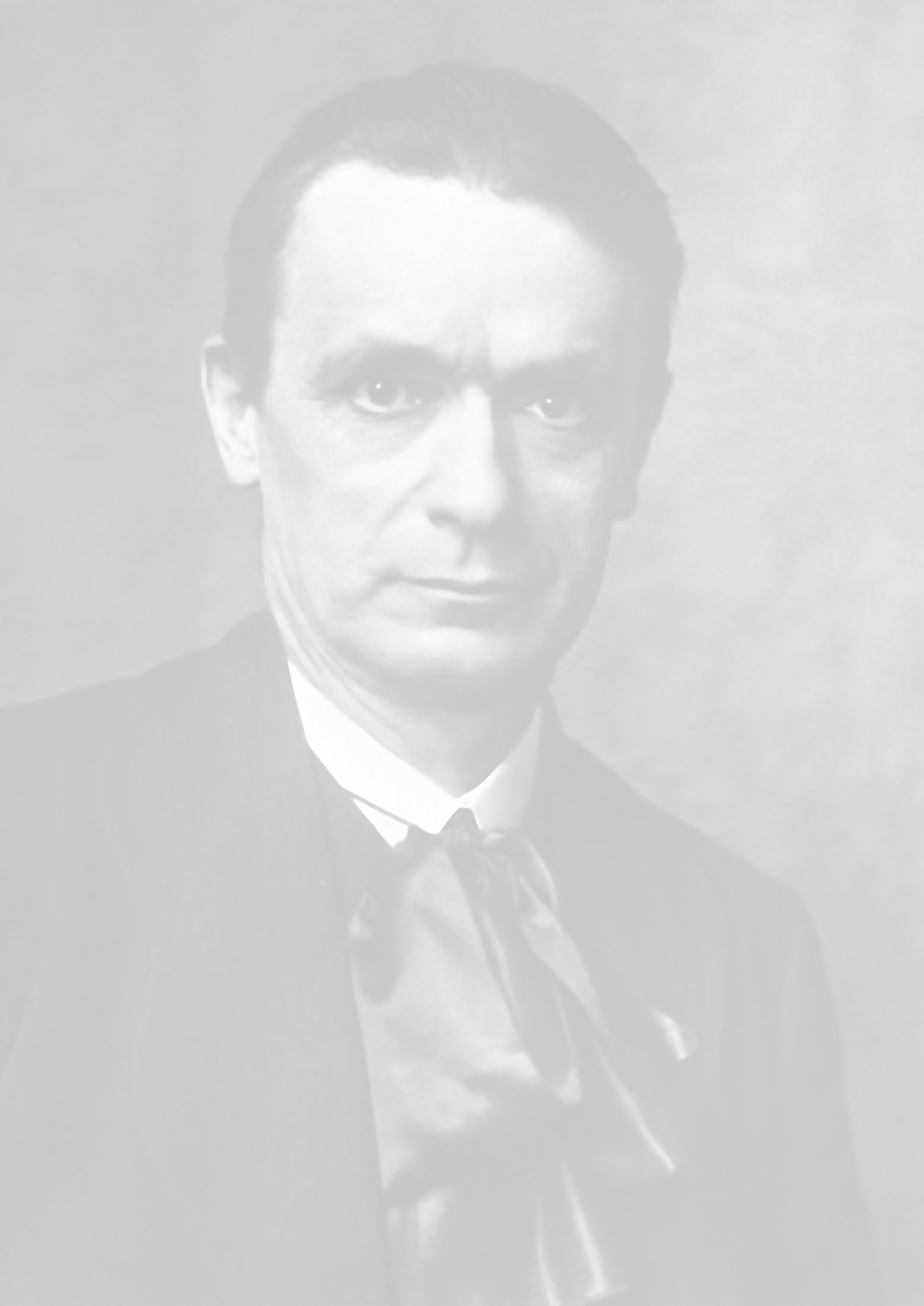 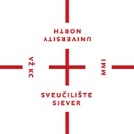 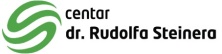 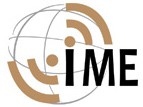 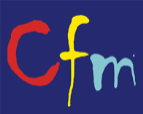 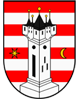 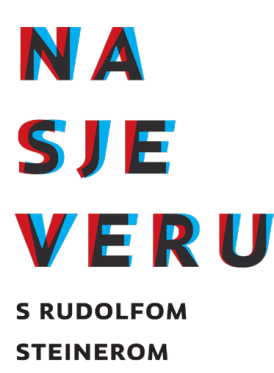 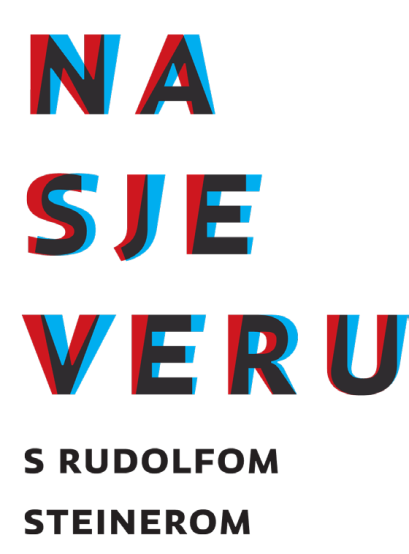 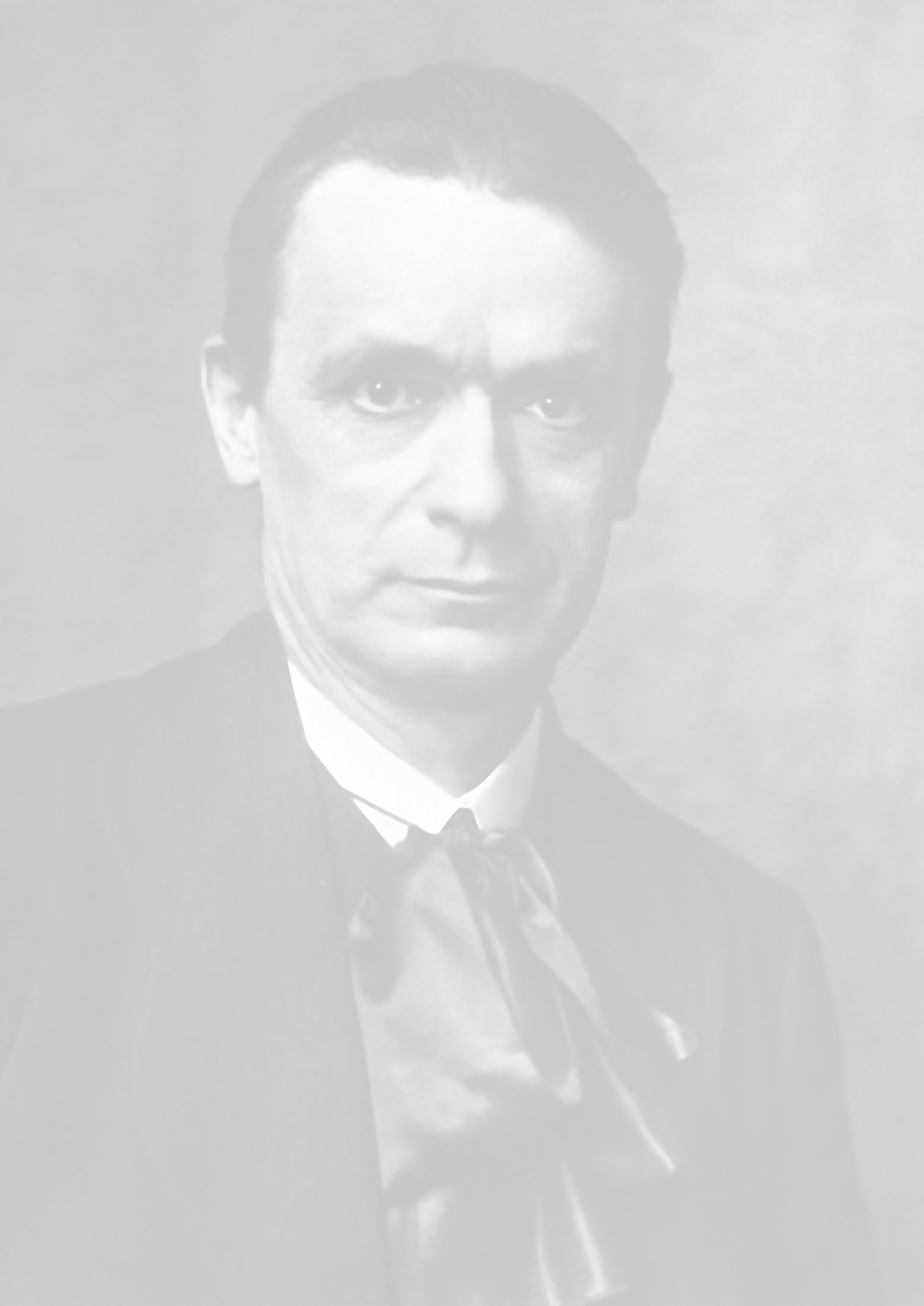 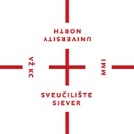 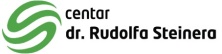 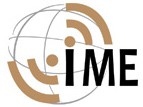 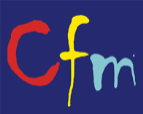 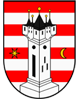 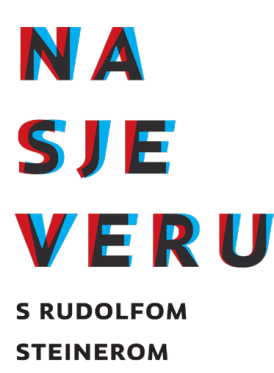 